卫东区商务局举行招商引资合作签约仪式     9月14日，卫东区商务局举行招商引资合作签约仪式。 在前期对接的基础上，与北京创元帮科技孵化器有限公司成功签约。该公司将在地方政策梳理、地方政策研究、战略规划方案编制、标准化体系建设、“一站式”汇编等方面为我区提供相关服务保障。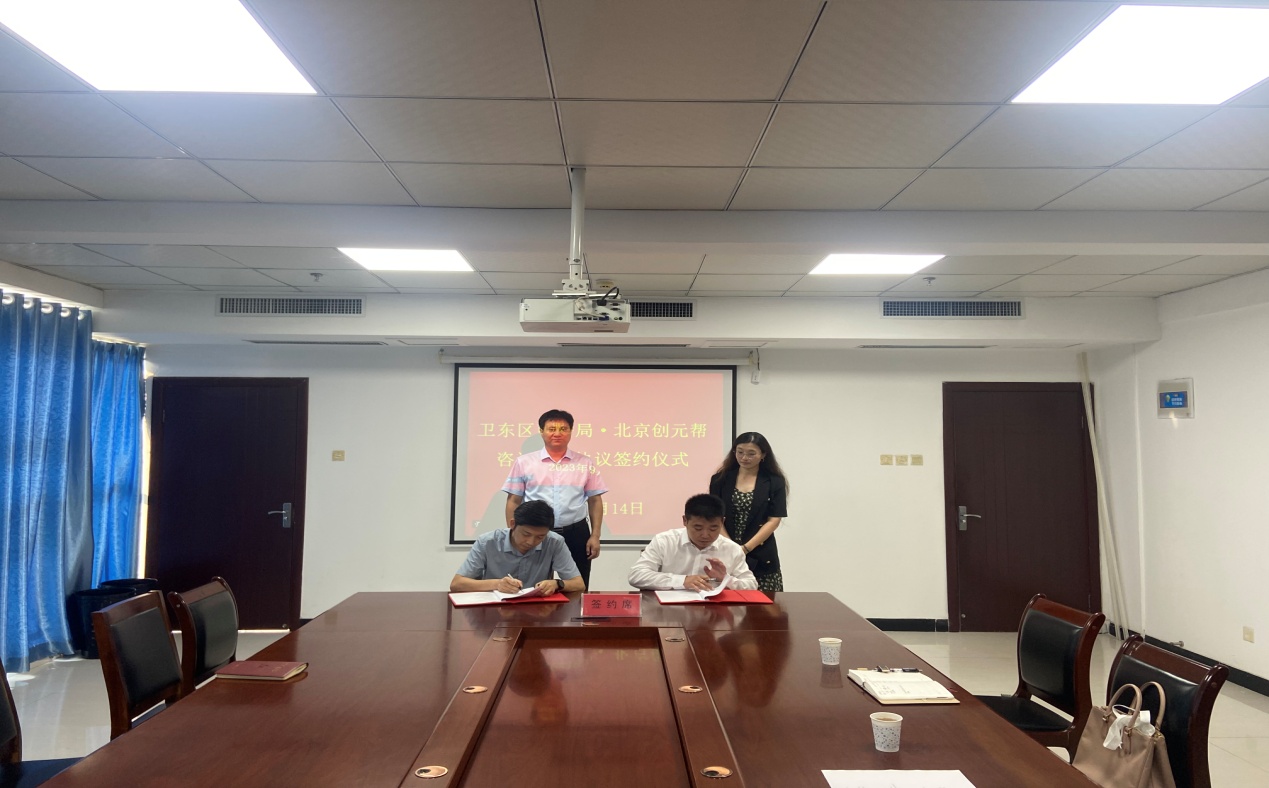 